Corresponding Author    _______________________________________	Copies of Chromatographs or Q-NMR spectra should be provided.Signature of Corresponding Author 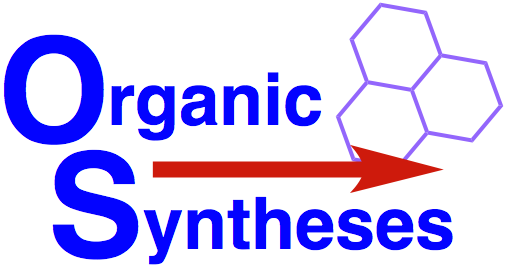 Characterization ChecklistPlease provide the indicated information for the product of each step in your article(Any deviation from the Org Syn guidelines with regard to scale and proof of purity must be justified in a cover letter and will only be approved for extraordinary cases)Compound #Amount of ProductMust be at least 2 g and not more than 50 g% PurityMust be at least 97% purity or combustion analysis within 0.4% of calculatedMethod Used for Determining PurityQuantitative NMR, GC, or HPLC vs. internal standard or combustion analysis